Scenario 1Cet exemple est inspiré de mon projet de fin d’année de l’année dernière :On propose une architecture client-serveur ou le serveur est une carte et les clients sont des Le serveur va gérer les intervention des différents client selon un ordonnanceur dynamique qui affecte le canal de transmission de voip  chaque client dans un tour bien déterminé L’intention globale : passage de la voip par canal pour chaque client                                                    Figure1 : modde la carte pour le scénario1Stratégie (1) : [passage de Start au serveur] : mise en marche de l’applicationStratégie(2) : [passage du serveur au client] : le serveur est équipe d’un ordonnanceur qui donne la voix à chaque client.Stratégie (3) : [passage du client a l’occupation du canal] : occup le port convenable pour la transmission du signal.Stratégie (4) : [passage de l’état occup canal à libérer canal] : libérer le port et informer par une requête serveur.Stratégie (5) : [passage à l’état stop] : le client quitte.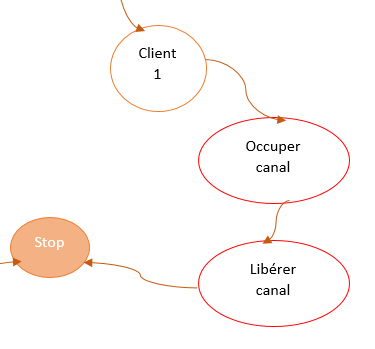   Figure2 : DRI (intentionnelle)L’intention client 1 est détaillée dans la figure 2Scenario 2 :Une plante intelligente consiste à  consulter la météoéquipée d’un capteur d’humidité pour déterminer la température ambiante pour déterminer la quantité d’eau convenable dans le but de déclencher l’eau pour .Intention globale : arroser la plante.                      Figure1 : de la carte pour le scénario2Stratégie (1) : [passage de Start  à déterminer la quantité d’eau] : le capteur d’humidité détermine la température ambiante et indique la quantité convenable.Stratégie(2) : [passage de Start à arroser la plante] : consulter la météo  et selon le résultat déclencher  Stratégie(3) : [passage à l’état stop] : fin de L’intention déterminer la quantité d’eauest .Conclusion Le de la carte représente le déroulement de processus.Il  est composé de plusieurs sections qui possèdent un nombre fini de stratégie intentions de début et de fin ainsi que des intentions facultati. 